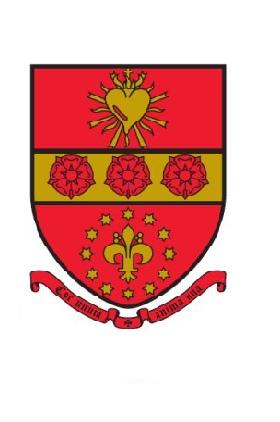 Job DescriptionRole: Swimming TeacherThis job description gives an overall indication of the areas of responsibility of the position but is by no means all-encompassing or fixed. The post may include other duties and responsibilities as determined by management that fall within the general responsibilities of the post. St. Francis’ College Limited (‘the College’) is an equal opportunities employer.Overall Purpose of the Job		The Swimming Teacher’s primary purpose is to deliver the learn to swim programme and to work as part of a team to help achieve the overall aims of the College.Main Duties and ResponsibilitiesTo contribute to the planning of learn to swim programme  To deliver the learn to swim programme  To monitor pupil progress.To provide assessment information To communicate effectively with parents.To be knowledgeable about Health and Safety in all aspects of swimming and ensure safe practice within lessons.To be aware of and keep up to date with the swimming regulations, and pool specific documents (NOP, EAP).Other DutiesTo carry out any reasonable request made by the head of the learn to swim programme GeneralThe College is committed to safeguarding and promoting the welfare of children and expects all staff to share this commitment. Applicants must be willing to undergo child protection screening appropriate to the post, including checks with past employers and the Disclosure and Barring Service. CVs will not be accepted. Owing to the presence of children in the College, strict rules governing staff behaviour and regarding access to areas of the College are in place.  Details may be obtained from the College.Training and Work EquipmentThe Swimming Teacher will be expected to hold a Level 2 Swim Teacher Qualification.  The College will provide training or pay reasonable training costs where the need arises.  “Everyday” work equipment and Personal Protective Equipment, if required, will be provided by the College.Person SpecificationRole: Swimming TeacherLocation:Swimming Pool Accountable to:The Swimming Teacher is directly responsible to and supervised by the Swim School and Sports Manager. However, the Swim Teacher may also receive instructions from the Head, who is responsible for the leadership and management of the College or the Head of Operations, who is the Line Manager of the Swim School and Sports Manager.Responsible for:N/AEssentialDesirableEducation: Level 2 Swimming Teacher QualificationEducation: Additional swimming qualificationsNRASTC (to depth of 2.97m) or lifeguard qualificationSkills:The ability to work with young childrenOrganisedThe ability to remain calm under pressureSkills:Experience: Delivery of swimming schemes of workTeaching swimming from 12 weeks old to adult Experience: Teaching within a swim school programme Knowledge:Health and SafetySwimming schemes of work and curriculumSafeguarding legislationGDPR legislationKnowledge:Other:The ability to work as part of a teamTo be optimistic and kindProactiveOther: